Supplementary dataThe fall armyworm, Spodoptera frugiperda (Lepidoptera: Noctuidae), influences Nilaparvata lugens population growth directly, by preying on its eggs, and indirectly, by inducing defenses in riceChen Qiu 1, Jiamei Zeng 1, Yingying Tang 1, Qing Gao 1, Wenhan Xiao 1, and Yonggen Lou 1, 2*1   State Key Laboratory of Rice Biology & Ministry of Agriculture Key Lab of Agricultural Entomology, Key Laboratory of Biology of Crop Pathogens and Insects of Zhejiang Province, Institute of Insect Sciences, Zhejiang University, Hangzhou 310058, China; cqiu2019@163.com (C.Q.); 262353332@qq.com (J.Z.); tyy034899@zju.edu.cn (Y.T.); 11916008@zju.edu.cn (Q.G.); 2223171532@qq.com (W.X.)2   Hainan Institute, Zhejiang University, Sanya 572025, China*	Correspondence: yglou@zju.edu.cn; Tel.: 0086-571-88982622Figure S1. Effects of rice plants that were infested by FAW larvae on the feeding, fecundity and developmental duration of BPH.Figure S2. Pre-infestation of FAW larvae on rice plants does not influence the hatching rate and developmental duration of BPH eggs. Figure S3. Pre-infestation of gravid BPH females on rice plants does not influence the growth of FAW larvae. Figure S4. Effect of FAW larvae infestation on the attractiveness of BPH-infested plants to the parasitoid Anagrus nilaparvatae.Figure S5. The experimental setup for BPH infestation (a), FAW infestation (b) and BPH honeydew excretion (c).Table S1. Student’s t-test analysis with data from figures in supporting information.Table S2. Student’s t-test analysis with data from Figure 1.Table S3. Analysis of variance with data from Figure 1.Table S4. Student’s t-test analysis with data from Figure 2.Table S5. Student’s t-test analysis with data from Figure 3.Table S6. Student’s t-test analysis with data from Figure 4.Table S7. Mean levels (+SE, n=5~6) of other phenolamides in rice plants that had been infested with 10 gravid BPH females for 24 h, after which the BPHs had been removed; levels measured 1, 3, 5 and 7 d after plants had been individually infested with either three 2nd-instar FAW larvae (BPH+FAW) or no FAW larvae (BPH).Table S8. Mean levels (+SE, n=5~6) of other flavonoids in rice plants that had been infested with 10 gravid BPH females for 24 h, after which the BPHs had been removed; levels measured 1, 3, 5 and 7 d after plants had been individually infested with either three 2nd-instar FAW larvae (BPH+FAW) or no FAW larvae (BPH).Table S9. Student’s t-test analysis with data from Table S7.Table S10. Student’s t-test analysis with data from Table S8.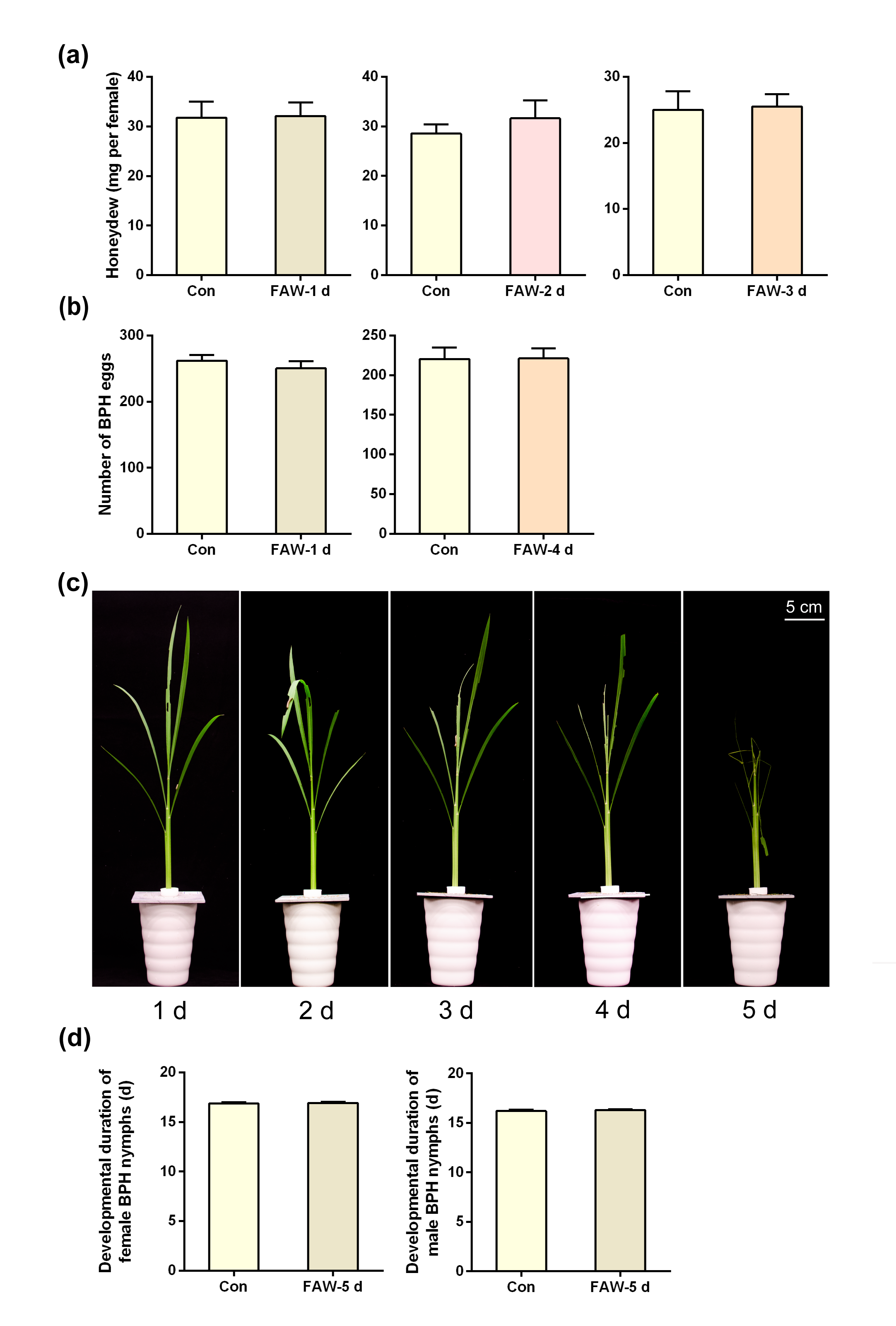 Figure S1. Effects of rice plants that were infested by FAW larvae on the feeding, fecundity and developmental duration of BPH.(a) Mean mass of honeydew (+SE, n=21-25) excreted by a newly emerged BPH female adult feeding for 24 h on non-infested plants (Con) or plants that had been infested by one 3rd-instar FAW larva for 1, 2 or 3 d (FAW-1d, FAW-2d or FAW-3d); (b) Mean number of eggs (+SE, n=21-26) laid by a newly emerged female adult after feeding for 10 d on non-infested plants (Con) or plants that had been infested by one 3rd-instar FAW larva for 1 d or 4 d (FAW-1d or FAW-4d); (c) Phenotypes of rice plants that had been infested by one 3rd-instar FAW larva for 1-5 d; (d) Mean developmental duration (+SE, n=8~9) of BPH female or male nymphs on non-infested plants (Con) or plants that had been infested by one 3rd-instar FAW for 5 d (FAW-5d).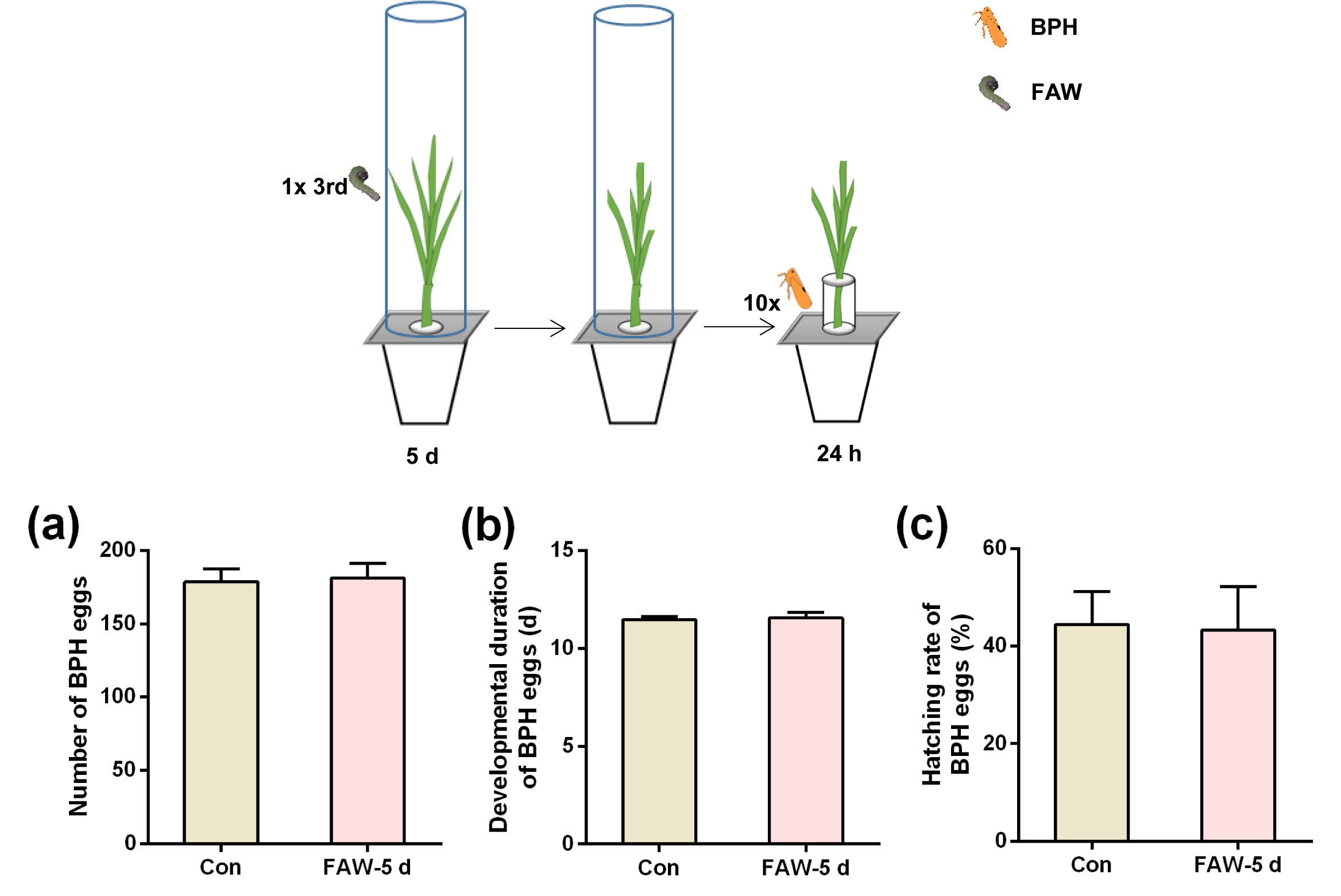 Figure S2. Pre-infestation of FAW larvae on rice plants does not influence the hatching rate and developmental duration of BPH eggs. Upper inset, schematic representation of the experimental design.(a) Mean number of eggs (+SE, n=9~10) laid by 10 gravid BPH females for 24 h on non-infested plants (Con) or plants that had been pre-infested by one 3rd-instar FAW larva for 5 d (FAW-5d); (b) Mean developmental duration (+SE, n=10) of BPH eggs on non-infested plants (Con) or plants that had been pre-infested by one 3rd-instar FAW larva for 5 d (FAW-5d); (c) Mean hatching rate of BPH eggs (+SE, n=10) on non-infested plants (Con) or plants that had been pre-infested by one 3rd-instar FAW larva for 5 d (FAW-5d).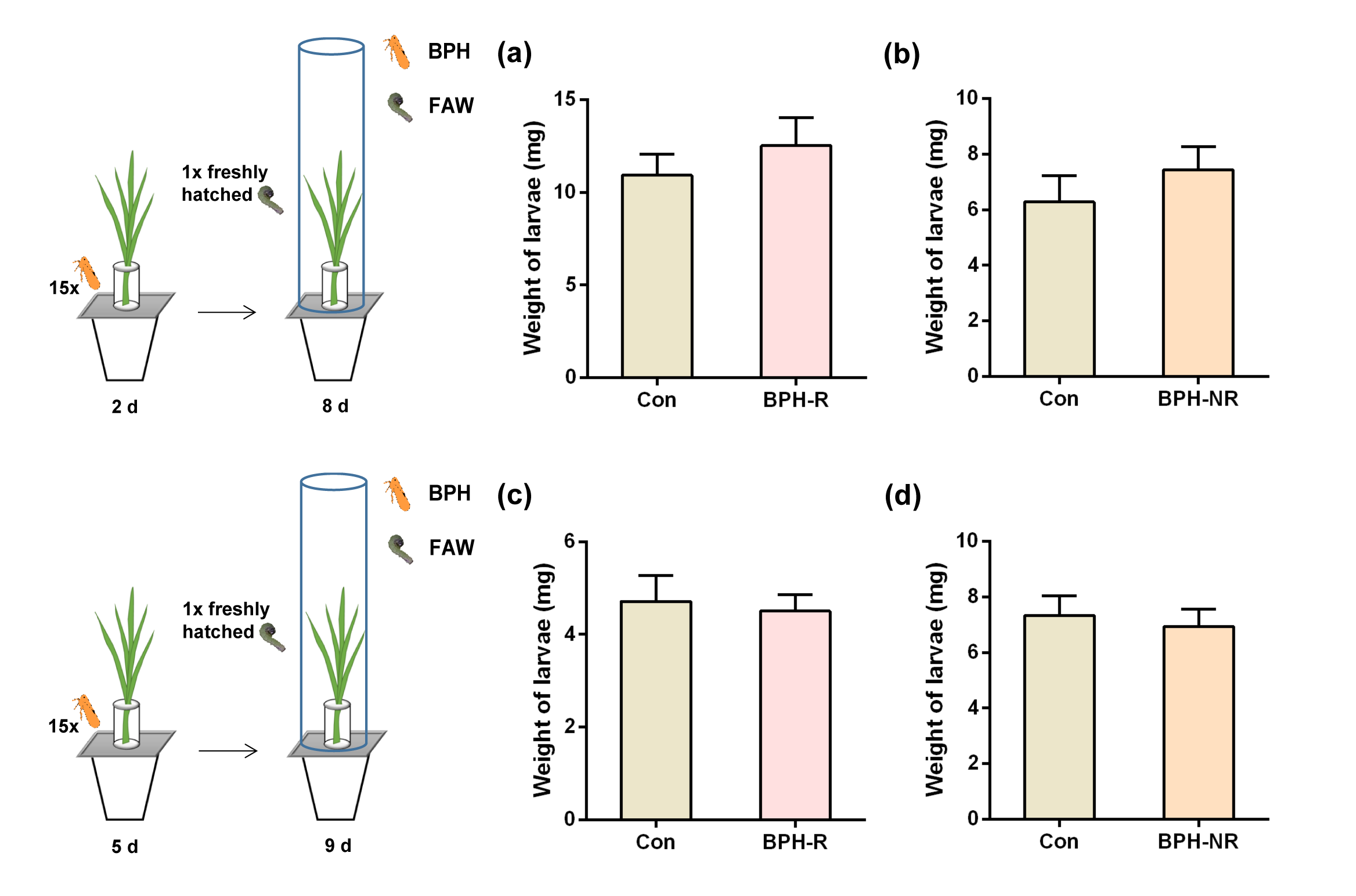 Figure S3. Pre-infestation of gravid BPH females on rice plants does not influence the growth of FAW larvae. Insets, schematic representations of the experimental design.(a, b) Mean mass of individual FAW newly hatched larvae (+SE) 8 d after they fed on non-infested plants (Con) or plants that had been pre-infested by 15 gravid BPH females for 2 d, after which the BPHs had been removed (BPH-R) (a, n=12-14) or not removed (BPH-NR) (b, n=12-13); (c, d) Mean mass of individual FAW newly hatched larvae (+SE, n=21-28) 9 d after they fed on non-infested plants (Con) or plants that had been pre-infested by 15 gravid BPH females for 5 d, after which the BPHs had been removed (BPH-R) (c, n=21-28) or not removed (BPH-NR)(d, n=12-22).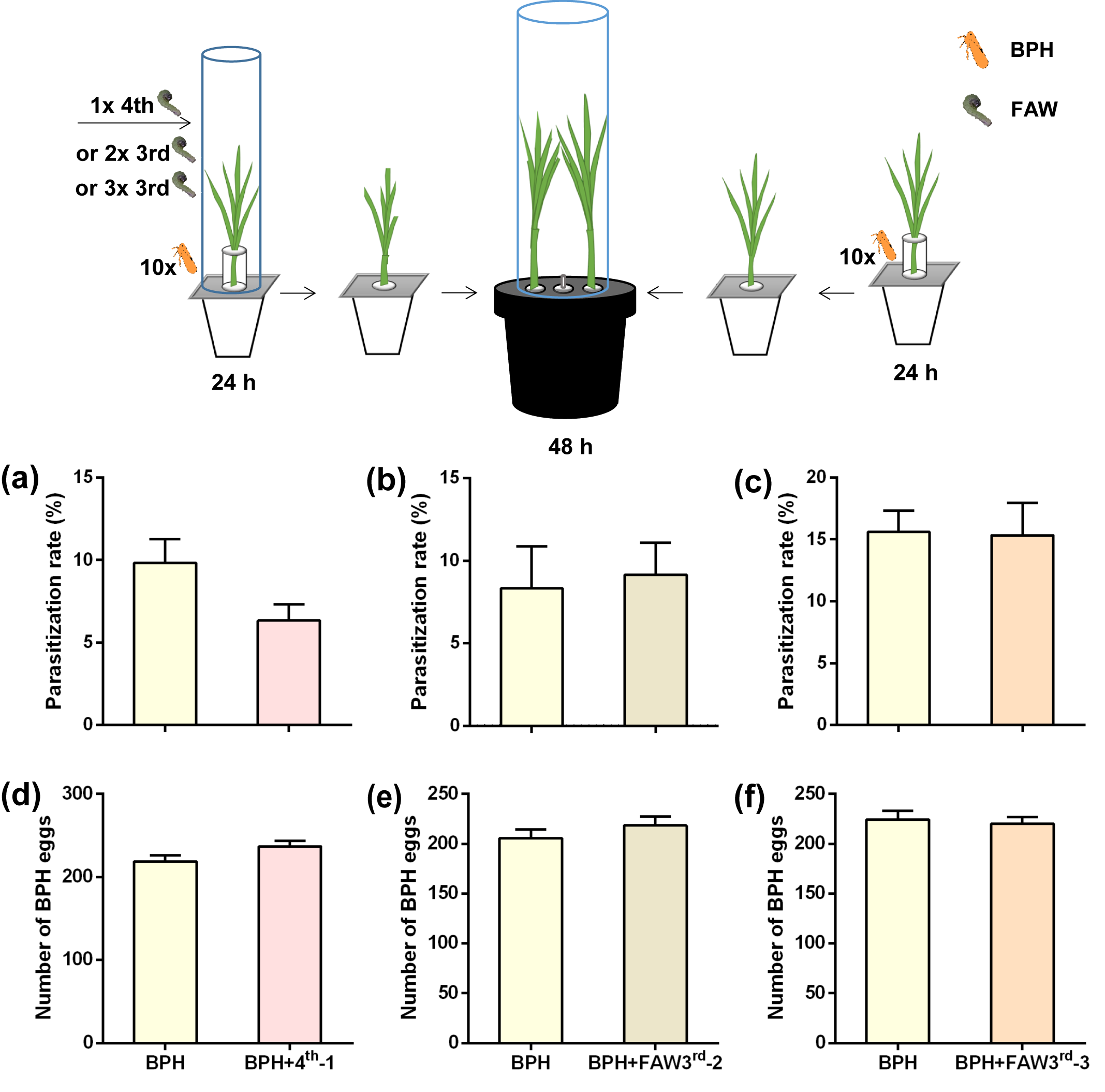 Figure S4. Effect of FAW larvae infestation on the attractiveness of BPH-infested plants to the parasitoid Anagrus nilaparvatae.(a-c) Mean parasitism rate of BPH eggs (+SE ; a & b, n=15; c, n=19) by A. nilaparvatae on plants that had been infested with 10 gravid BPH females for 24 h and plants that had been co-infested with 10 gravid BPH females and one 4th-instar FAW larva (FAW4th-1) (a), two 3rd-instar FAW larvae (FAW3rd-2) (b) or three 3rd-instar FAW larvae (FAW3rd-3) (c) for 24 h. (d-f) Mean number of BPH eggs (+SE; d & e, n=15; f, n=19) laid by gravid BPH females on plants that had been infested with 10 gravid BPH females for 24 h and plants that had been co-infested with 10 gravid BPH females and one 4th-instar FAW larva (FAW4th-1) (d), two 3rd-instar FAW larvae (FAW3rd-2) (e) or three 3rd-instar FAW larvae (FAW3rd-3) (f) for 24 h. Upper inset, schematic representation of the experimental design.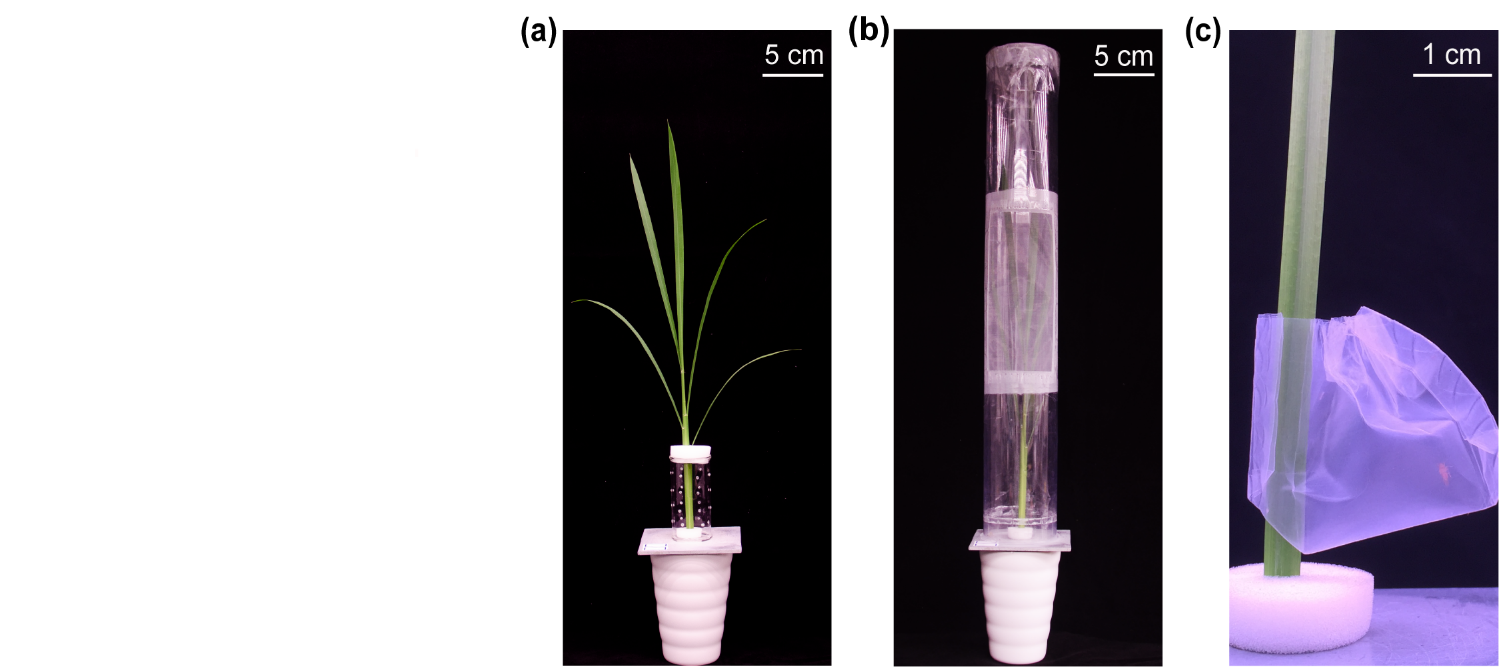 Figure S5. The experimental setup for BPH infestation (a), FAW infestation (b) and BPH honeydew excretion (c).Table S1. Student’s t-test analysis with data from figures in supporting informationTable S2. Student’s t-test analysis with data from Figure 1Table S3. Analysis of variance with data from Figure 1Table S4. Student’s t-test analysis with data from Figure 2Table S5. Student’s t-test analysis with data from Figure 3Table S6. Student’s t-test analysis with data from Figure 4Table S7. Mean levels (+SE, n=5~6) of other phenolamides in rice plants that had been infested with 10 gravid BPH females for 24 h, after which the BPHs had been removed; levels measured 1, 3, 5 and 7 d after plants had been individually infested with either three 2nd-instar FAW larvae (BPH+FAW) or no FAW larvae (BPH)Table S8. Mean levels (+SE, n=5~6) of other flavonoids in rice plants that had been infested with 10 gravid BPH females for 24 h, after which the BPHs had been removed; levels measured 1, 3, 5 and 7 d after plants had been individually infested with either three 2nd-instar FAW larvae (BPH+FAW) or no FAW larvae (BPH).Table S9. Student’s t-test analysis with data from Table S7Table S10. Student’s t-test analysis with data from Table S8FigureParameterParametertdfP valueFigure S1aHoneydew1 d0.07461480.9408Figure S1aHoneydew2 d0.0700440.4876Figure S1aHoneydew3 d0.1413460.8883Figure S1bNumber of BPH eggs1 d0.8082470.4230Figure S1bNumber of BPH eggs4 d0.04185400.9668Figure S1cDevelopmental duration of BPH nymphsfemale0.1469150.8852Figure S1cDevelopmental duration of BPH nymphsmale0.6521150.5242Figure S2aNumber of BPH eggs0.1676170.8689Figure S2bDevelopmental duration of BPH eggs0.2633170.7954Figure S2cHatching rate of BPH eggs0.1045170.9180Figure S3aWeight of larvae0.8468240.4054Figure S3bWeight of larvae0.8963230.3794Figure S3cWeight of larvae0.3705320.7134Figure S3dWeight of larvae0.3355470.7387Figure S4aParasitization rate1.975280.0582Figure S4bParasitization rate0.2616280.7955Figure S4cParasitization rate0.08505360.9327Figure S4dNumber of BPH eggs1.829280.0781Figure S4eNumber of BPH eggs1.015280.3188Figure S4fNumber of BPH eggs0.4030360.6893FigureParametertdfP valueFigure 1aDevelopmental duration of BPH eggs0.5253170.6061Figure 1bHatching rate of BPH eggs1.180170.2544Figure 1cNumber of BPH eggs1.025170.3196FigureParameterFdfP valueFigure 1dDevelopmental duration of BPH eggs5.8142, 260.0082Figure 1eHatching rate of BPH eggs0.87442, 260.4290Figure 1fNumber of BPH eggs0.074422, 260.9285FigureParameterParametertdfP valueFigure 2aWeight of larvae3.8756510.0003Figure 2bInceased percentage of mass of individual larvae1 d2.372420.0224Figure 2bInceased percentage of mass of individual larvae3 d12.0239<0.0001Figure 2cNumber of BPH eggs6.33058<0.0001Figure 2dInceased percentage of mass of individual larvae2 d2.523560.0145Figure 2dInceased percentage of mass of individual larvae3 d2.991560.0041CompoundsCompoundstdfP valueJA1 d1.06170.3241JA3 d1.56480.1563JA5 d0.539280.6044JA7 d1.07480.3143JA-ILe1 d0.577270.5819JA-ILe3 d3.08580.0150JA-ILe5 d0.240780.8158JA-ILe7 d1.11480.2976SA1 d1.70770.1315SA3 d1.04580.3264SA5 d0.693280.5078SA7 d1.76680.1155ABA1 d0.509070.6264ABA3 d2.98280.0175ABA5 d1.48380.1765ABA7 d0.974480.3584H2O21 d0.294780.7757H2O23 d1.32280.2227H2O25 d0.550580.5970H2O27 d0.193880.8512CompoundsCompoundstdfP valueN-feruloylputrescine1 d2.59190.0291N-feruloylputrescine3 d0.346190.7372N-feruloylputrescine5 d1.186100.2630N-feruloylputrescine7 d1.001100.3405luteolin1 d2.31390.0460luteolin3 d1.89790.0904luteolin5 d0.3899100.7048luteolin7 d5.308100.0003asrtagalin1 d2.59490.0290asrtagalin3 d1.10890.2968asrtagalin5 d0.6745100.5153asrtagalin7 d3.905100.0029luteolin 7-O-glucoside1 d2.54290.0316luteolin 7-O-glucoside3 d1.01090.3388luteolin 7-O-glucoside5 d0.9921100.3445luteolin 7-O-glucoside7 d3.057100.0121schaftoside+isoschaftoside1 d5.30190.0005schaftoside+isoschaftoside3 d0.525390.6120schaftoside+isoschaftoside5 d1.410100.1888schaftoside+isoschaftoside7 d1.178100.26621d1d3d3d5d5d7d7dNo.Compounds (ng/g)BPHBPH+FAWBPHBPH+FAWBPHBPH+FAWBPHBPH+FAW1Cinnamyl putrescine2.406 ± 0.90231.622 ± 0.2873 0.9260 ± 0.07708 1.271 ± 0.1926 0.8753 ± 0.1167  0.8257 ± 0.07191  0.6377 ± 0.09556  0.8122 ± 0.08717  2P-coumaryl putrescine715.6 ± 104.6526.1 ± 18.55 316.7 ± 28.30 352.5 ± 64.07 234.7 ± 29.56  200.1 ± 14.90  104.5 ± 22.80 266.5 ± 90.19  3P-coumarylguanbutylamine35.46 ± 1.95244.26 ± 6.132 28.92 ± 2.740 32.01 ± 5.260 26.65 ± 3.247  20.08 ± 0.8487  20.08 ± 0.8586 34.68 ± 8.088  4Myrosinyl putrescine27.29 ± 7.684 25.39 ± 4.266 47.07 ± 9.98247.61 ± 4.332 45.21 ± 5.863 63.23 ± 16.86  98.07 ± 20.36 72.58 ± 22.51 5Feruloylagmatine7.171 ± 0.7346 7.335 ± 0.8474 6.407 ± 0.4706 6.888 ± 0.5885  7.095 ± 1.052  4.994 ± 0.2212  5.460 ± 0.5562 6.923 ± 0.9817 6Feruloyltyramine8.287 ± 2.844 4.096 ± 0.8196 0.4436 ± 0.08006 0.5355 ± 0.03418  0.4029 ± 0.06166  0.4038 ± 0.1244  0.1585 ± 0.03638  1.123 ± 0.7530  7Dicoumarimide0.03126 ± 0.001673 0.03137 ± 0.001139 0.03248 ± 0.003125 0.03362 ± 0.002284  0.02971 ± 0.001168 0.03026 ± 0.0009077  0.02853 ± 0.0005904  0.02803 ± 0.0001852  8Diferulimide114.0 ± 40.80 127.0 ± 36.08 230.4 ± 50.42 302.7 ± 49.89 146.1 ± 38.88  389.8 ± 219.7  185.6 ± 53.04 285.6 ± 43.27  1d1d3d3d5d5d7d7dNo.Compounds (ng/g)BPHBPH+FAWBPHBPH+FAWBPHBPH+FAWBPHBPH+FAW1Cosmosiin15.71 ± 2.254  15.05 ± 1.585  10.46 ± 1.194  9.915 ± 0.8753 8.926 ± 0.4674  8.041 ± 0.6055  7.116 ± 0.3972 6.198 ± 0.6545 2Isovitexin5.710 ± 0.6574  6.567 ± 0.6014  5.392 ± 0.4986  5.041 ± 0.3118 4.294 ± 0.3003 4.320 ± 0.2999  3.334 ± 0.1617  3.283 ± 0.1782  3Prunin7.458 ± 0.9341  5.225 ± 0.5657  4.458 ± 0.2446  4.143 ± 0.5099  3.459 ± 0.1914 2.992 ± 0.3674 2.387 ± 0.2308 2.312 ± 0.2199  4Isoquercitrin1.820 ± 0.3011 2.150 ± 0.2230  1.943 ± 0.1811  1.700 ± 0.1575  1.679 ± 0.08957  1.583 ± 0.1616  1.322 ± 0.06077  1.153 ± 0.08415 5Neoschaftoside0.2504 ± 0.03500  0.2828 ± 0.04805  0.1408 ± 0.01852  0.1172 ± 0.01470  0.1266 ± 0.01462  0.1165 ± 0.007548  0.08307 ± 0.005845  0.07611 ± 0.01867  6Carlinoside4.848 ± 0.6683 4.286 ± 0.6634  2.465 ± 0.1562  1.628 ± 0.3891  1.519 ± 0.3141  1.823 ± 0.1101 3.149 ± 0.8618  3.211 ± 1.211  7Rutin16.35 ± 2.410  17.88 ± 1.178  14.90 ± 0.9853  13.27 ± 0.9147  12.02 ± 0.6208  11.38 ± 1.459  10.09 ± 0.6204 10.18 ± 1.345  CompoundsCompoundstdfP valueCinnamyl putrescine1 d0.772690.4596Cinnamyl putrescine3 d1.53990.1581Cinnamyl putrescine5 d0.3691100.7250Cinnamyl putrescine7 d1.349100.2070P-coumaryl putrescine1 d1.96290.0814P-coumaryl putrescine3 d0.475490.6458P-coumaryl putrescine5 d1.047100.3200P-coumaryl putrescine7 d2.2037100.0521P-coumarylguanbutylamine1 d1.070090.3125P-coumarylguanbutylamine3 d0.488790.6367P-coumarylguanbutylamine5 d1.959100.0785P-coumarylguanbutylamine7 d1.794100.1030Myrosinyl putrescine1 d0.226590.8259Myrosinyl putrescine3 d0.0530190.9589Myrosinyl putrescine5 d0.8586100.4107Myrosinyl putrescine7 d0.8401100.4205Feruloylagmatine1 d0.143290.8893Feruloylagmatine3 d0.619390.5511Feruloylagmatine5 d1.953100.0794Feruloylagmatine7 d1.296100.2239Feruloyltyramine1 d1.53990.1581Feruloyltyramine3 d1.12790.2890Feruloyltyramine5 d0.006389100.9950Feruloyltyramine7 d2.1202100.0600Dicoumarimide1 d0.0601690.9533Dicoumarimide3 d0.302490.7692Dicoumarimide5 d0.3683100.7203Dicoumarimide7 d0.8197100.4315Diferulimide1 d0.239690.8160Diferulimide3 d1.01190.3383Diferulimide5 d1.0387100.3234Diferulimide7 d1.460100.1749CompoundsCompoundstdfP valueCosmosiin1 d0.247190.8103Cosmosiin3 d0.376790.7151Cosmosiin5 d1.157100.2740Cosmosiin7 d1.199100.2582Isovitexin1 d0.926690.3611Isovitexin3 d0.618490.5516Isovitexin5 d0.06132100.9523Isovitexin7 d0.2119100.8364Prunin1 d2.12790.0623Prunin3 d0.520790.6152Prunin5 d1.127100.2861Prunin7 d0.2355100.8186Isoquercitrin1 d0.898890.3922Isoquercitrin3 d1.01790.3359Isoquercitrin5 d0.5225100.6127Isoquercitrin7 d1.622100.1358Neoschaftoside1 d0.524890.6124Neoschaftoside3 d1.01390.3373Neoschaftoside5 d0.6186100.5500Neoschaftoside7 d0.3556100.7295Carlinoside1 d0.592290.5683Carlinoside3 d1.84890.0977Carlinoside5 d0.843990.4206Carlinoside7 d0.05197100.9596Rutin1 d0.602890.5615Rutin3 d1.21090.2571Rutin5 d0.4059100.6974Rutin7 d0.05743100.9553